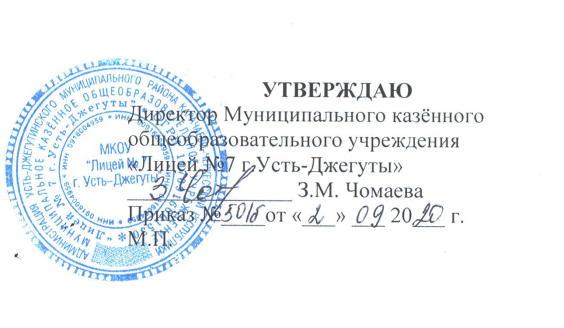 План работы  "Одаренные дети"муниципального казенного общеобразовательного учреждения «Лицей № 7 г.Усть-Джегуты»2020-2021 уч. годЦель:  создание благоприятных  условий для развития одаренных детей в интересах личности, общества и государства.Задачи:1.        Создание оптимальных условий для развития и реализации способностей.2.        Выстраивание целостной системы работы с одаренными детьми.3.        Объединение усилий учителей по формированию устойчивых навыков у обучающихся, склонных к научно-исследовательской работе и творчеству.4.        Пополнение информационного банка данных по направлению «Одаренные дети»МероприятияСрокиКлассОтветственныеПредполагаемый результатДиагностика по выявлению одаренных детейДиагностика по выявлению одаренных детейДиагностика по выявлению одаренных детейДиагностика по выявлению одаренных детейДиагностика по выявлению одаренных детейДиагностика по выявлению одаренных детей1.Составление и уточнение списков обучающихся, успешных  в освоении  отдельных предметов или видов деятельностиСентябрь-октябрь1-11 Гаппоева С.С.,педагог-организатор,Классные руководители Получить более точные сведения об обучающихся и их успехах в целях дальнейшего развития одаренности.2.Проведение тестов на выявление способностей обучающихся к предметам «Карта интересов»сентябрь5-11Социальный педагог, педагог-психолог, кл.руководители,педагог-организатор Выявить способности обучающихся в разных областях и корректировка работы с одаренными детьми3.Проведение тестов на выявление одаренности младших школьников.сентябрь1-4Социальный педагог, педагог-психолог.кл.руководители,педагог-организаторВыявить в раннем возрасте способности младших школьников4.Вовлечение обучающихся в работу спортивных  секций и кружковсентябрь1-11Кл.руководители,,педагог-организаторПробудить у обучающихся интерес к спорту, декоративно-прикладному искусству. 5.Проведение диагностических работ по параллелям для определения участников лицейского тура Всероссийской олимпиады школьников.октябрь5-11Гаппоева С.С.,учителя-предметники Выявить наиболее способных обучающихся.6.Выявление одаренных и способных детей к научно-исследовательской работе обучающихся.Октябрь-ноябрь1-11Гаппоева С.С.,рук.МОВключить учащихся  в активный познавательный процесс, научить самостоятельно формулировать учебную проблему, осуществлять сбор необходимой информации, планировать возможные варианты решения проблемы, делать выводы, анализировать свою деятельность, приобретать жизненный опыт.Методика работы с одаренными детьмиМетодика работы с одаренными детьмиМетодика работы с одаренными детьмиМетодика работы с одаренными детьмиМетодика работы с одаренными детьмиМетодика работы с одаренными детьми7.Проведение внеклассных мероприятий «Я  - талантлив»Сентябрь 1-11Педагог-организатор, кл.руководители Привлечь внимание обучающихся к достижениям известных людей, разъяснить понятие о таланте как составном элементе  труда8.Составление графиков работы учителей с одаренными и талантливыми детьми по всем предметам  и подготовка к Всероссийской олимпиаде школьников.Сентябрь5-11Учителя-предметники,кл.руководители Наладить  систему работы с одаренными  в предметной области обучающимися.9.Оформление заявок, подготовка материалов и  проведение лицейского тура Всероссийской олимпиады школьников.октябрь3-11Гаппоева С.С.,учителя-предметники Систематизировать  работу педагогов в предметных областях.10.Подготовка участников муниципального этапа Всероссийской олимпиады школьников.Октябрь-ноябрь9-11Рук.МО,учителя-предметники Систематизировать работу с одаренными детьми.11.Участие в спортивных мероприятиях школы и районаВ течение года1-11Педагог-организатор, учитель физкультуры Обеспечить сохранение  здоровья и эмоционального благополучия детей как необходимого условия успешности любой деятельности, привить интерес к спорту, выявить наиболее способных детей.12.Организация  индивидуальных консультаций для учителей и учащихся  школы по вопросам организации научно-исследовательской работыСентябрь-октябрь1-11Гаппоева С.С.,рук.МО    Включить учащихся  в активный познавательный процесс, научить самостоятельно формулировать учебную проблему, осуществлять сбор необходимой информации, планировать возможные варианты решения проблемы, делать выводы, анализировать свою деятельность, формируя «по кирпичикам» новые знания и приобретая новый учебный жизненный опыт.13.Организация научно- исследовательской работы обучающихся В течение года1-11учителя-предметники    Включить учащихся  в активный познавательный процесс, научить самостоятельно формулировать учебную проблему, осуществлять сбор необходимой информации, планировать возможные варианты решения проблемы, делать выводы, анализировать свою деятельность, формируя «по кирпичикам» новые знания и приобретая новый учебный жизненный опыт.14.Подготовка и проведение лицейского этапа конкурса исследовательских работНоябрь-декабрь1-11Гаппоева С.С.,рук.МО,учителя предметники    Включить учащихся  в активный познавательный процесс, научить самостоятельно формулировать учебную проблему, осуществлять сбор необходимой информации, планировать возможные варианты решения проблемы, делать выводы, анализировать свою деятельность, формируя «по кирпичикам» новые знания и приобретая новый учебный жизненный опыт.15.Подготовка  участников муниципального  этапа конкурса исследовательских работянварьПризеры лицейского этапаучителя-предметники    Включить учащихся  в активный познавательный процесс, научить самостоятельно формулировать учебную проблему, осуществлять сбор необходимой информации, планировать возможные варианты решения проблемы, делать выводы, анализировать свою деятельность, формируя «по кирпичикам» новые знания и приобретая новый учебный жизненный опыт.16.Участие обучающихся в заочных интеллектуальных конкурсах и олимпиадах. В течение года3-11учителя-предметникиПробудить у обучающихся интерес к предметам и научным знаниям, привлечь как много больше детей к участию в интеллектуальных конкурсах, развитие  их способностей.17.Проведение школьной  научно-практической конференции  «День науки»март7-11 Гаппоева С.С.,рук.МОучителя - предметникиПробудить у обучающихся интерес к предметам и научным знаниям, привлечь как много больше детей к участию в интеллектуальных конкурсах, развитие  их способностей.18.Подготовка и проведение предметных недель  В течение годаБоброва С.Ф.,руководители МО,учителя -предметникиВоспитывать навыки общения, одаренного р умение учиться , способность включаться и инициировать учебное сотрудничество, развивать творческие способности обучающихся19.Организация и проведение внеклассных мероприятий,  направленных на развитие творческих способностей обучающихсяВ течение года1-11классные руководители, педагог-организаторВоспитывать навыки общения, одаренного р умение учиться , способность включаться и инициировать учебное сотрудничество, развивать творческие способности обучающихся20.Составление банка данных талантливых детей за 2015-2016 учебный год.май1-11Гаппоева С.С.,кл.руководители,учителя-предметникиПолучить наиболее полные сведения об одаренных и талантливых детях.21Анализ работы с одаренными и талантливыми детьмиМайГаппоева С.С.